Благодійні внески,які надійшли у грошовому еквіваленті на рахунок,відкритий у відділенні Державного казначейства для розвитку матеріально-технічної базиЧугуєво-Бабчанського лісового фахового коледжу за 2022 рік        Головний бухгалтер:                                        Ірина МОГИЛА 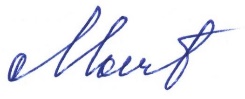 № п/пПІБСума,гривна1.Карнаух Т.В.250,002.Гутман К.А.1000,003.Сердюк В.М.2000,004.Бервено О.А.4000,005.Попов Д.В.2000,006.Шевченко О.А.2000,007.Криницька А.В.4000,008.Семеренко Ю.М.2000,009.Ткач В.2500,0010.Зінченко О.Г.2000,0011.Дерева Н.А.4000,0012.ДП  «Свалявське ЛГ»3000,0013.ДП «Довжанське ЛГ» 3000,0014.ДП «Великобичківське ЛМГ»3000,0015.ДП «Ясінянське ЛГ»3000,0016.ДП «Черневецьке ЛГ»8000,0017. ДП «Заставнівське ДСП»30000,0018.Піддубна К.Є.20,0019.Сопрун І.С.50,0020.Єрецька К.С.200,0021.Задніпровська А.О.100,0022.Говор В.С.700,0023.ДП «Брустурянськие ЛГ»3000,0023.ДП Мукачівське ЛГ»9000,0024.Мельнік В.Л.355,0025.Чернушенко О.В.500,0026.Сосницька Л.А.500,0027.Могила І.М.500,0028.Горбунова С.О.2000,0029.ДП «Хустське ЛГ»3000,0030.Геккер В.Е.3000,0031.Ковальова О.В.300,0032.ДП «Міжгірське ЛГ»3000,0033.Воловий І.В.100,0034.Вітковська-Задніпровська Т.А.100,0035.Степанова Н.С.200,0036.Кураксіна Д.Р.250,0037.Рижова Н.І.600,0038.ДП «Берегівське ЛГ»3000,0039.Бердник О.П.300,0040.Бойко Д.Р.300,0041.Козачок О.О.500,0042.Шуба Р.В.2000,0043.Сердюк В.М.2000,0044.Попов Д.В.2000,0045.Пустовойтенко С.В.2000,0046.Межерицький Б.М2000,0047.Товариство лісівників України30000,0048.ППО Славське ЛГ3000,0049.Вронська Л.М.2000,0050.Рудич Ю.С.2000,0051.Грищенко В.М.2000,0052.Лукяненко І.І.100,0053.Пугачова Н.В.300,0054.Сосницька А.О.500,0055.Нечваль І.М.500,0056.Мельнік В.Л.200,0057.Солодовник В.М.1000,0058.Семеренко Ю.М.2000,0059.Сухомлинов Д.О.10000,0060.Депо К.О.500,0061.Блекот О.Я.2000,0062.Кобинець В.П.2000,0063.Фіцак Р.В.2000,0064.Шашкевич В.Л.2000,0065.Ковтун І.Р.116,8066.Легеза О.О.2000,0067.Маханець Я.В.2000,0068.Шихов О.В.2000,0069.Гончаренко О.М.3000,0070.Овчар В.М.2000,0071.Павелко В.В.3000,0072.Шокало Р.В.2000,0073.Малік Д.В.2000,0074.Герасимчук А.В.3000,0075.Міщенко Є.В.5000,0076.Коваленко Є.С.3000,0077.Литовка Р.В.3000,0078.Снурніков І.Я.3000,0079.Парамонова С.І.200,0080.Зарицька О.М.800,0081.Ківшар П.І.1500,0082.Маренич А.П.3000,0083.Радченко М.Д.1000,0084.Козел О.В.1000,0085.Бондаренко О.С.1960,00Всього :226709,80